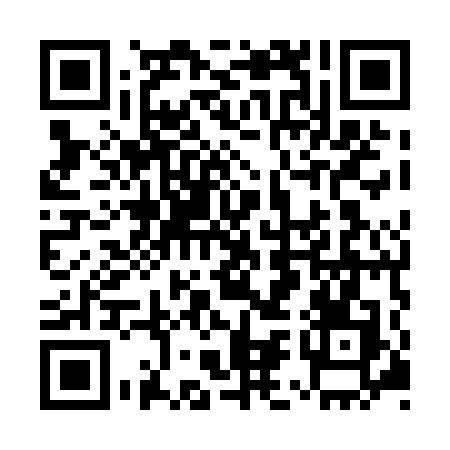 Ramadan times for Audeniai, LithuaniaMon 11 Mar 2024 - Wed 10 Apr 2024High Latitude Method: Angle Based RulePrayer Calculation Method: Muslim World LeagueAsar Calculation Method: HanafiPrayer times provided by https://www.salahtimes.comDateDayFajrSuhurSunriseDhuhrAsrIftarMaghribIsha11Mon4:504:506:5412:394:246:256:258:2212Tue4:474:476:5112:394:266:276:278:2413Wed4:444:446:4912:394:286:306:308:2714Thu4:424:426:4612:384:306:326:328:2915Fri4:394:396:4412:384:316:346:348:3116Sat4:364:366:4112:384:336:366:368:3317Sun4:334:336:3812:374:356:386:388:3618Mon4:304:306:3612:374:366:406:408:3819Tue4:274:276:3312:374:386:426:428:4120Wed4:244:246:3112:374:396:446:448:4321Thu4:214:216:2812:364:416:466:468:4522Fri4:174:176:2512:364:436:486:488:4823Sat4:144:146:2312:364:446:506:508:5024Sun4:114:116:2012:354:466:526:528:5325Mon4:084:086:1812:354:476:546:548:5526Tue4:054:056:1512:354:496:566:568:5827Wed4:014:016:1212:354:506:586:589:0128Thu3:583:586:1012:344:527:007:009:0329Fri3:553:556:0712:344:537:027:029:0630Sat3:513:516:0512:344:557:047:049:0931Sun4:484:487:021:335:568:068:0610:111Mon4:454:456:591:335:588:088:0810:142Tue4:414:416:571:335:598:108:1010:173Wed4:384:386:541:326:018:128:1210:204Thu4:344:346:521:326:028:148:1410:235Fri4:314:316:491:326:048:168:1610:256Sat4:274:276:461:326:058:188:1810:287Sun4:234:236:441:316:078:208:2010:318Mon4:194:196:411:316:088:228:2210:349Tue4:164:166:391:316:108:248:2410:3710Wed4:124:126:361:306:118:268:2610:41